INDICAÇÃO Nº 478/2023    Assunto: Solicita serviço de aparas em árvores na Avenida Ismael de Oliveira – Jardim São Vicente.Senhor Presidente,INDICO ao Sr. Prefeito Municipal, nos termos do Regimento Interno desta Casa de Leis, que se digne V. Ex.ª determinar à Secretaria de Meio Ambiente e Agricultura que execute serviço de aparas em árvores na Ismael de Oliveira, próximas ao nº 110 – Jardim São Vicente (fotos anexas).Tendo o exposto espera-se que seja executado brevemente.SALA DAS SESSÕES, 13 de março de 2023.LEILA BEDANIVereadora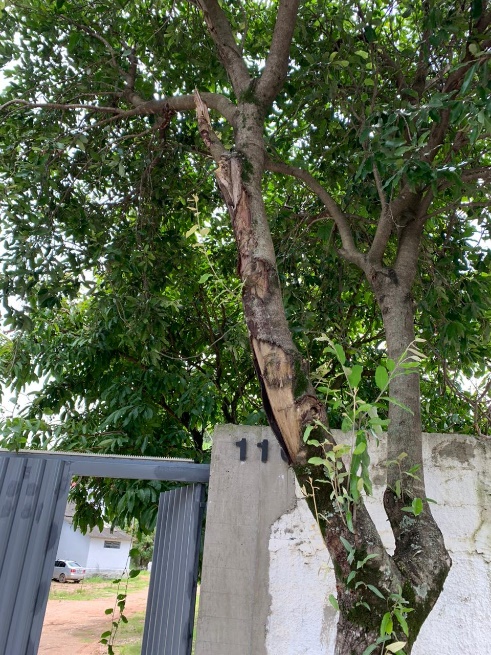 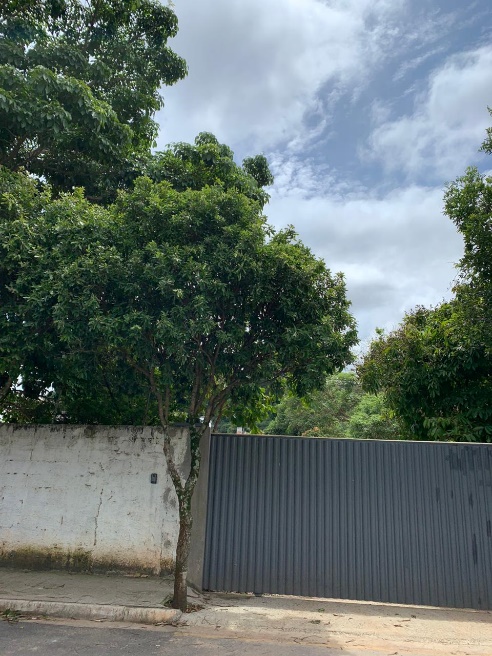 